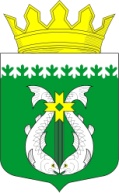 РОССИЙСКАЯ ФЕДЕРАЦИЯ РЕСПУБЛИКА  КАРЕЛИЯСОВЕТ СУОЯРВСКОГО МУНИЦИПАЛЬНОГО ОКРУГА             IХ сессия                                                                                  I созыва РЕШЕНИЕ21.02.2023                                                                                            № 118Об утверждении Положения об Общественном совете Суоярвского муниципального округа      В соответствии с Федеральным законом от 06.10.2003 № 131-ФЗ «Об общих принципах организации местного самоуправления в Российской Федерации», Федеральным законом от 21.07.2014 № 212-ФЗ «Об основах общественного контроля в Российской Федерации», Федеральным законом от 04.04.2005 года № 32-ФЗ «Об Общественной палате Российской Федерации», руководствуясь Уставом Суоярвского муниципального округа,     Совет Суоярвского муниципального округа РЕШИЛ:     1. Утвердить Положение об Общественном совете Суоярвского муниципального округа (далее – Положение).     2. Опубликовать настоящее  решение в газете «Суоярвский вестник» и на официальном сайте Суоярвского муниципального округа  в информационно-телекоммуникационной сети «Интернет» по адресу: https://suojarvi.ru.     3. Настоящее решение вступает в силу с момента опубликования.Председатель  Совета  Суоярвского муниципального округа                                      Н.В. ВасенинаГлава Суоярвскогомуниципального округа                                                             Р.В. Петров                           УтвержденоРешением IХ сессии I созыва Совета Суоярвского муниципального округа № 118 от 21.02.23гПОЛОЖЕНИЕоб Общественном совете Суоярвского муниципального округа   Общие положения1.1. Общественный совет Суоярвского муниципального округа (далее – Общественный совет) является совещательным и консультативным органом, содействующим согласованному взаимодействию органов местного самоуправления и органов государственной власти, государственных учреждений и общественных объединений, осуществляющих свою деятельность на территории Суоярвского муниципального округа.1.2. Общественный совет осуществляет свою деятельность на общественных началах и является постоянно действующим коллегиальным общественным органом Суоярвского муниципального округа.1.3. В своей деятельности Общественный совет руководствуется Законом Российской Федерации «Об общественных объединениях», федеральными законами и законами Республики Карелия, нормативно-правовыми актами органов местного самоуправления Суоярвского муниципального округа, настоящим Положением.1.4. Общественный совет действует на основании принципов добровольности, гласности и равноправия участников Общественного совета.1.5. Настоящее Положение, а также изменения и дополнения к нему утверждаются решением Совета муниципального округа.1.6. Общественный совет самостоятельно разрабатывает и утверждает регламент своей работы.Цели и задачи Общественного совета2.1. Целями деятельности Общественного совета являются:– привлечение общественности к участию в социально-экономическом, общественно-политическом и культурном развитии Суоярвского муниципального округа;– выработка и реализация механизмов и форм гражданского участия в процессе формирования и осуществления социальной политики Суоярвского муниципального округа;– консолидация интересов общественных и иных организаций, профессиональных союзов, общественных деятелей, широких слоев общественности для обеспечения эффективного и конструктивного диалога с органами местного самоуправления по созданию благоприятных условий для повышения качества жизни населения Суоярвского муниципального округа;– выдвижение и поддержка гражданских инициатив, направленных на реализацию конституционных прав, свобод и законных интересов граждан, проживающих на территории Суоярвского муниципального округа;– осуществление общественного контроля за деятельностью органов местного самоуправления Суоярвского муниципального округа;– выработка рекомендаций органам местного самоуправления Суоярвского муниципального округа при определении приоритетов в сфере поддержки общественных объединений, деятельность которых направлена на развитие гражданского общества.2.2. Основными задачами Общественного совета являются:– выработка и осуществление согласованных, целенаправленных совместных действий органов местного самоуправления Суоярвского муниципального округа, общественных и иных негосударственных некоммерческих организаций по реализации программ развития Суоярвского муниципального округа;– содействие дальнейшему укреплению гражданского общества, созданию новых общественных институтов, организации их взаимодействия;– содействие в привлечении внебюджетных финансовых средств в социальную сферу Суоярвского муниципального округа и в их эффективном расходовании;– проведение мониторинговых исследований и анализа состояния и тенденций общественных процессов;– анализ и общественная оценка проектов правовых актов органов местного самоуправления Суоярвского муниципального округа в социальной сфере по вопросам поддержки и развития общественных институтов в муниципальном образовании, защите конституционных прав, свобод и законных интересов населения, общественных и иных негосударственных некоммерческих организаций;– организация и проведение конференций, «круглых столов», семинаров, дискуссий, публичных обсуждений по различным аспектам социально-экономического, общественно-политического и культурного развития Суоярвского муниципального округа;– привлечение к совместной работе жителей Суоярвского муниципального округа, в том числе через Общественные советы в населенных пунктах муниципального округа, советы многоквартирных домов и товариществ собственников жилья;– укрепление и развитие взаимодействия со средствами массовой информации и коммуникации, содействие развитию социальной рекламы и формированию социально ориентированного информационного пространства;– подготовка и публикация в средствах массовой информации об итогах совместной работы Общественного совета с органами местного самоуправления Суоярвского муниципального округа.Состав и руководство Общественного совета3.1. Членом Общественного совета может быть лицо, достигшее возраста восемнадцати лет, проживающего на территории Суоярвского муниципального округа. 3.2. Члены Общественного совета осуществляют свою деятельность лично и не вправе делегировать свои полномочия другим лицам.3.3. Оперативное руководство деятельностью Общественного совета и организацию работы Общественного совета осуществляет председатель Общественного совета.Формирование Общественного совета4.1. Общественный совет формируется путем делегирования собранием жителей населенного пункта, входящего в состав Суоярвского муниципального округа, одного представителя в том числе:  п.Вегарус, с.Вешкелица-д.Хаутаваара,  п.Лахколампи, п.Леппяниэми-п.Турханваара, п. Леппясюрья-п.Соанлахти-п.Суйстамо, п. Лоймола, п. Найстенъярви, п.Пийтсиёки, п.Поросозеро-п.Гумарино-п.Костомукса,  п.Райконкоски, п. Суоеки, п. Тойвола, г.Суоярви. 4.2. Количество членов Общественного совета тринадцать.4.3. Решение собрания населенного пункта о делегировании представителя  в Общественный совет муниципального округа, передается в Совет муниципального округа.4.4.Состав Общественного совета утверждается решением Совета  муниципального округа.4.5. Срок полномочий членов Общественного совета истекает одновременно с истечением срока полномочий Совета муниципального округа.Прекращение и приостановление полномочийчлена Общественного совета5.1. Полномочия члена Общественного совета прекращаются в случае:– истечения срока его полномочий;–  подачи им заявления о выходе из состава Общественного совета;– неспособности его по состоянию здоровья участвовать в работе Общественного совета;– вступления в законную силу вынесенного в отношении его обвинительного приговора суда;– признания его недееспособным, безвестно отсутствующим или умершим на основании решения суда, вступившего в законную силу;– грубого нарушения им этических норм поведения – по решению не менее половины членов Общественного совета, принятому на заседании Общественного совета;– смерти члена Общественного совета.Органы Общественного совета6.1. Члены Общественного совета на первом заседании путем открытого голосования избирают председателя Общественного совета.6.1. Избранным председателем считается член Общественного совета, получивший наибольшее количество голосов членов Общественного совета, присутствовавших на первом заседании. В случае наличия двух и более кандидатов на должность председателя Общественного совета каждый член Общественного совета вправе голосовать за одного кандидата на должность председателя Общественного совета. 6.3. Председатель Общественного совета:– осуществляет общее руководство Общественным советом;– назначает заместителя председателя Общественного совета;– распределяет обязанности между членами Общественного совета;– определяет повестку дня и порядок рассмотрения вопросов на заседании Общественного совета;– представляет Общественный совет во взаимодействии с органами местного самоуправления Суоярвского муниципального округа;– в случае необходимости передает полномочия председателя Общественного совета заместителю председателя Общественного совета.6.4. Общественным советом утверждаются постоянные и временные комиссии, в которые входят члены Общественного совета.6.5. Общественный совет вправе образовывать рабочие группы, способствующие полной реализации целей и задач, возложенных на Общественный совет.6.6. В состав рабочих групп Общественного совета могут привлекаться представители общественных объединений и иные лица, не являющиеся членами Общественного совета. Решение о включении в состав рабочих групп принимается большинством голосов членов Общественного совета, присутствующих на заседании.6.7 При принятии решения председатель общественного Совета имеет решающий голос.Полномочия Общественного совета7.1. Общественный совет вправе:– принимать решения рекомендательного характера по вопросам общественного и социально-экономического развития Суоярвского муниципального округа;– запрашивать в установленном порядке у органов местного самоуправления Суоярвского муниципального округа, организаций, граждан информацию, необходимую для работы Общественного совета;– вносить предложения в органы местного самоуправления Суоярвского муниципального округа по созданию благоприятных условий для развития общественных и иных негосударственных некоммерческих организаций, рекомендации, аналитические и информационные материалы, проекты распорядительных документов по вопросам, находящимся в компетенции Общественного совета;– приглашать на свои заседания представителей органов местного самоуправления Суоярвского муниципального округа, общественных и иных негосударственных некоммерческих организаций при обсуждении вопросов, решение которых входит в их компетенцию;– проводить общественные слушания по наиболее важным и острым социальным проблемам в муниципальном образовании;– делегировать своих членов (представителей) для участия в совещаниях, заседаниях Совета муниципального округа, публичных слушаниях при рассмотрении целевых программ и программ развития Суоярвского муниципального округа в целях обеспечения гражданского участия в формировании и реализации социальной политики в муниципальном образовании;– привлекать для проведения общественной экспертизы проектов нормативно-правовых актов органов местного самоуправления, разработки документов и материалов специалистов, коллективы и организации;– проводить различные мероприятия, реализовывать собственные социально значимые проекты и программы, способствующие консолидации общественных сил в рамках реализации приоритетных программ в социальной сфере Суоярвского муниципального округа;– подавать предложения главе муниципального округа по общественно-политическим, социально-экономическим аспектам и по вопросам культурной политики развития Суоярвского муниципального округа.Порядок деятельности Общественного совета8.1. Общественный совет осуществляет свою деятельность в режиме заседаний Общественного совета, заседаний рабочих групп, созданных Общественным советом, на которых обсуждаются наиболее значимые и актуальные вопросы общественной и социально-экономической жизни Суоярвского муниципального округа.8.2. Заседания Общественного совета проводятся по мере необходимости, в соответствии с планом работы Общественного совета, но не реже двух раз в год.8.3. Решения Общественного совета принимаются простым большинством голосов из числа присутствующих членов, но представляющих не менее 1/2 от общего числа утвержденных членов Общественного совета. Решение Общественного совета подписывается председательствующим на заседании.8.4. В состав рабочих групп наряду с членами Общественного совета могут быть включены представители общественных и иных организаций, муниципальных органов, коммерческих организаций, специалисты, независимые эксперты.8.5. По итогам работы за год Общественным советом готовится ежегодная информационная справка.8.6. Деятельность Общественного совета осуществляется на принципах открытости и гласности. Общественность муниципального округа оперативно информируется о деятельности Общественного совета через средства массовой информации.8.7. В работе Общественного совета может принимать участие с правом совещательного голоса глава (заместитель главы администрации) муниципального округа.